Утверждено: Советом Архангельской городской организации Общероссийского Профсоюза образования  Протокол от 27.02.2024г.№ 10-3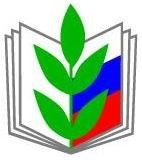 ПРОФЕССИОНАЛЬНЫЙ СОЮЗ РАБОТНИКОВ НАРОДНОГО ОБРАЗОВАНИЯ И НАУКИ РОССИЙСКОЙ ФЕДЕРАЦИИАРХАНГЕЛЬСКАЯ ГОРОДСКОЙ ОБЩЕСТВЕННАЯ ОРГАНИЗАЦИЯ ПРОФЕССИОНАЛЬНОГО СОЮЗА РАБОТНИКОВ НАРОДНОГО ОБРАЗОВАНИЯ И НАУКИ РОССИЙСКОЙ ФЕДАРАЦИИ(АРХАНГЕЛЬСКАЯ ГОРОДСКАЯ ОРГАНИЗАЦИЯ ОБЩЕРОССИЙСКОГО ПРОФСОЮЗА ОБРАЗОВАНИЯ) ПУБЛИЧНЫЙ   ОТЧЕТРЕЗУЛЬТАТЫ ДЕЯТЕЛЬНОСТИ АРХАНГЕЛЬСКОЙ ГОРОДСКОЙ ОРГАНИЗАЦИИ ОБЩЕРОССИЙСКОГО ПРОФСОЮЗА ОБРАЗОВАНИЯ  ЗА  2023 ГОД                     В рамках уставной деятельности Архангельская городская организация осуществляла деятельность по следующим направлениям:- представительство социально-трудовых прав и интересов членов профсоюза на территории городского округа «Город Архангельск»;-представительство и защита  членов профсоюза на уровне образовательных учреждений  через заключение коллективных договоров;-совместная  работа с департаментом образования по  закреплению в образовательных организациях молодых специалистов;-мотивация профсоюзного членства, его сохранение и укрепление профсоюзного актива, поиск новых сервисных услуг для членов профсоюза, расширение форм правовой защиты, предоставление предложений по запрашиваемым темам для обучения профсоюзного актива;- правозащитная деятельность;- профсоюзный контроль за соблюдением трудовых прав работников по охране труда; -информационная работа;-обучение членов профсоюза и профсоюзного актива;-финансовая работа.Направления работы городской организации реализовывались в рамках тематики года, объявленных Общероссийским профсоюзом образования, Федерацией профсоюза Архангельской области: «Год педагога и наставника», «Год охраны труда», «Года укрепления и развития социального партнерства».        В соответствии с Примерным Планом мероприятий Года  ЦС Общероссийского профсоюза  и  межрегиональной организации профсоюза  Президиум Архангельской городской организации разработал план мероприятий  тематического года, который предусматривает  реализацию всех направлений деятельности Профсоюза, в том числе в рамках Федеральных проектов Профсоюза: «Цифровизация Общероссийского Профсоюза образования», «Профсоюзное образование», «Профсоюз – территория здоровья». 2023 год - «Год педагога и наставника», мероприятия реализовывались в совместной работе с департаментом образования, основными задачами стали:  -формирование в общественном сознании представлений о важности труда, значимости и особом статусе педагогических работников и наставников;
-популяризацие и повышение престижа педагогических профессий в городе;
-совершенствование организационных механизмов повышения профессионального уровня, -поощрения и распространения опыта лучших педагогических работников и наставников;
-создание необходимых инструментов привлечения молодежи в педагогическую профессию; -развитие института наставничества,- поддержка членов профсоюза.Чем знаменателен оказался этот год? 1.Введены новые квалификационные категории: "педагог-методист" и "педагог-наставник"
- с 1 сентября 2023 г. вступил в силу приказ Минпросвещения России от 24 марта 2023 г. № 196 "Об утверждении Порядка проведения аттестации педагогических работников организаций, осуществляющих образовательную деятельность"
- приказом не устанавливаются сроки  действия квалификационных категорий (порядок до 2029г)Роль профсоюза:  уточнены положения в отношении проведения аттестации педагогических работников, замещающих эти должности в той же организации наряду с работой, определенной трудовым договором (в том числе наряду 
с работой руководителями, заместителями и другими работниками), что имеет существенное значение при оплате труда не за доплату (как при совмещении должностей), а по ставкам, установленным для учителей и др. педагогических работников, за конкретное количество часов учебной нагрузки, с обеспечением дифференциации оплаты труда за наличие квалификационной категории;– уточнено, что руководитель образовательной организации в состав аттестационной комиссии организации не входит;– исключено специальное указание, содержавшееся в Порядке аттестации приказа № 276, о рассмотрении аттестационной комиссией сведений 
о прохождении независимой оценки квалификации, которая предусматривается в соответствии с ФЗ от 3 июля 2016 года № 238-ФЗ «О независимой оценке квалификации»; в случае представления таких сведений педагогическим работником по его желанию; – сохранен пункт в новом Порядке аттестации, предоставляющий возможность в соответствии с рекомендациями аттестационной комиссии назначать на соответствующие должности педагогических работников лиц, 
не имеющих специальной подготовки или стажа работы, установленных 
в разделе «Требования к квалификации» раздела «Квалификационные характеристики должностей работников образования» ЕКС, утвержденного приказом Минздравсоцразвития от 26 августа 2010 г. № 761н;– увеличено количество способов и форм подачи заявления 
в аттестационную комиссию на прохождение аттестации на установление квалификационных категорий (без согласования с работодателем);– появилась обязанность педагогического работника указывать 
в заявлении результаты своей профессиональной деятельности, что затем будет соотноситься с показателями, предусмотренными п. 35 или п. 36 Порядка; – исключен срок, запрещавший проведение аттестации педагогического работника на высшую квалификационную категорию ранее, чем через 2 года после установления 1 квалификационной категории;– предусмотрена возможность подавать заявления в аттестационную комиссию о проведении аттестации в целях установления высшей квалификационной категории педагогическим работникам, имеющим (имевшим) по одной из должностей первую или высшую квалификационную категорию, что предусматривалось в виде рекомендации в Отраслевых соглашениях с Минпросвещения России и Минобрнауки России;– установлена обязанность аттестационной комиссии уведомлять педагогических работников не только о конкретном сроке, но и о формах и способах проведения аттестации (к примеру, в очной, заочной форме, в очной форме в режиме онлайн);– без участия закрепляемых для проведения оценки результатов профессиональной деятельности специалистов предусмотрено проведение аттестации педагогических работников, имеющих государственные награды, почетные звания, ведомственные знаки отличия и иные награды, полученные за достижения в педагогической деятельности, либо являющихся призерами конкурсов профессионального мастерства;– не предусматривается ни конкретного перечня государственных наград, почетных званий, ведомственных знаков отличия и иных наград, полученных 
за достижения в педагогической деятельности, ни перечня профессиональных конкурсов по значимости и по направлению их проведения; учитываются сведения, подтверждающие наличие наград, званий, знаков отличия, сведения 
о награждениях за участие в профессиональных конкурсах, указанные 
в заявлении;– уточнено, что сведения о квалификационных категориях вносятся 
в трудовые книжки педагогических работников и (или) в сведения об их трудовой деятельности;– уточнено, что аттестация в целях установления квалификационных категорий «педагог-методист» или «педагог-наставник» осуществляется 
в отношении деятельности педагогического работника, не входящей в его должностные обязанности педагогического работника и выполняемой 
за дополнительную оплату;– предусмотрено право педагогического работника подать заявление 
на прохождение аттестации на установление квалификационной категории 
«педагог-методист» или « педагог-наставник»;– упрощены подходы к формированию ходатайства работодателя 
в целях установления квалификационных категорий «педагог-методист» 
или «педагог-наставник», характеризующего деятельность педагогического работника, направленную на совершенствование методической работы 
или наставничества непосредственно в образовательной организации.Важно! Вопрос о сроках действия установленных педагогическим работникам квалификационных категорий, содержащийся в обращении Профсоюза, всесторонне прорабатывался Министерством просвещения Российской Федерации во взаимодействии 
с Общероссийским Профсоюзом образования и Министерством юстиции Российской Федерации.2.Совершенствование системы оплаты труда педагогических работников-Единые подходы к формированию заработной платы педагогов, обязательный перечень компенсационных и  стимулирующих выплат, выплаты за новые квалификационные категории "педагог-методист" и "педагог-наставник".3.Введена должность советника директора по воспитанию.-должность включена в номенклатуру должностей  педагогических работников и в профессиональный стандарт "Специалист в области воспитания".4.Сокращение бюрократической нагрузки-Внесены изменения в Закон об образовании (Федеральный закон от 14 июля 2022 г.   № 298-ФЗ "О внесении изменений в Федеральный закон "Об образовании в Российской Федерации")             На уровне города в  августе 2023года был дан старт в Архангельске Году «Педагог и наставник»: От молодого педагога к наставнику». 
"Учить. Вдохновлять. Развивать."
"Интернет-альбом "Портрет современного педагога"."Педагогические династии России". 
"Спасибо учителю". 
Работа департамента образования по привлечению в профессию  « Управленческий капитал», Интернет-альбом "Портрет современного педагога" и др.В рамках выполнения этих задач Архангельская городская организация Общероссийского профсоюза принимает участие в комиссиях администрации городского округа, в согласовании постановлений главы города по социально-трудовым и интересам работников образования. 
  Важно отметить участие членов профсоюза в мероприятиях, проводимых ЦС Общероссийского профсоюза, а именно: в образовательном событии «Финансовая и правовая грамотность молодого педагога: о самом наболевшем» в рамках проекта «День молодого педагога», специальной поздравительной акции Общероссийского Профсоюза образования к Дню учителя в Год педагога и наставника, на Всероссийской олимпиаде педагогов начальной школы "Мой первый учитель"где победителем  стала Анна Макарова  учитель, член профсоюза первичной профсоюзной организации МБОУ СШ №37 и представляла Архангельскую область на Всероссийской олимпиаде педагогов начальной школы "Мой первый учитель".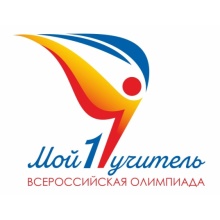       На уровне Архангельской городской организации прошли профсоюзные игры «Наставник. Творчество. Талант», посвященные Году педагога и наставника. Здесь же были вручены награды членам профсоюза: нагрудный знак Профсоюза «За активную работу» Наталье Чебаевской, председателю первичной профсоюзной организации детского сада общеразвивающего вида № 94 «Лесовичок», нагрудный знак « За социальное партнерство» Белавиной Марии Викторовне председателю первичной профсоюзной организации школы №12, медалью 30-летию ФПАО награждена председатель первичной профсоюзной организации детского сада комбинированного вида № 123 «АБВГДейка» Любовь Самородова, Почетной грамотой Центрального Совета Профсоюза работников народного образования и науки Российской Федерации были отмечены:
Надежда Епишева, председатель первичной профсоюзной организации СШ № 51,Дарья Данилова, председатель первичной профсоюзной организации СШ № 35 ,Марина Переломова . председатель первичной профсоюзной организации СШ № 5.
ВНУТРИСОЮЗНАЯ И УСТАВНАЯ ДЕЯТЕЛЬНОСТЬ                На учете Архангельской городской организации профессионального союза работников народного образования и науки РФ на 1.01.2024г. состоит 97 первичных профсоюзных организаций, в том числе: 43-образовательные учреждения,42 -дошкольные учреждения, 4-  учреждения дополнительного образования, 8- другие.Профсоюзное членство составляет 1572 членов профсоюза ( в т.ч. 42- неработающие), что составляет 24.7% среди   работающих, молодежь до 35 лет-27.9%. (Данные совпадают с  реестром городской  организации Профсоюза). Сняты с учета пять первичных профсоюзных организаций. Вновь создано три первичных профсоюзных организаций.  Анализ профсоюзного членства показал, что уменьшение количества членов Профсоюза произошло по следующим существенным причинам:Сохраняется тенденция к «вычищению» приписок по членству в Профсоюзе, улучшается документооборот. Поскольку данная проблема носит техногенный характер, Архангельская городская  организация не может повлиять на данный фактор, однако, именно благодаря данной проблеме выявилась необходимость общеобязательного обучения председателей ППО основам работы по ведению  АИС: оформлению вступления и выхода из Профсоюза, заполнения  сведений о профактиве, о проводимых мероприятиях и т.д. Уменьшилось количество неработающих пенсионеров – членов Профсоюза.Увольнение  работников для перерасчета пенсии и не возобновление  их профсоюзного членства при приеме на работу.Увольнение  работников в связи со сменой работы. Увольнение молодых педагогов, в связи с низкой заработной платой в более престижные учреждения.Выход из профсоюза ряда руководителей образовательных учреждений.Слабая работа по мотивации профсоюзного членства ряда председателей первичных профсоюзных организаций.Неэффективная работа председателей с  работниками обслуживающего персонала.Несвоевременное информирование коллективов о работе профсоюза и достижениях в этой работе.   Анализ профсоюзных источников первичных профсоюзных организаций показал, что председатели первичных профсоюзных организаций не всегда считают нужным доводить информацию до своих членов Профсоюза    С целью решения данного вопроса, Архангельская городская  организация создала общую группу для членов профсоюза городской организации «Профсоюз образования г. Архангельск», группу для председателей ППО, общую беседу в социальной сети VK.com для внештатных инспекторов, общую беседу в социальной сети VK.com для руководителей образовательных учреждений -членов профсоюза.Создана группа в messenger-е Telegram с целью проведения массовых рассылок о «ключевых» событиях в Профсоюзе.     	В ответ на усиливающееся веяние и спрос на монетизацию своего членства со стороны членов Профсоюза, Архангельская городская  организация подключилась к  корпоративной сети партнёров, организованных Архангельской межрегиональной организацией профсоюза:	- предложены к подключению новые партнёры пример: Центр оптовой торговли цветами, федеральная сеть магазинов «Лента», «X-5 Group» (Пятерочка).	- продолжается работа по страхованию членов Профосюза,	-продолжается работа по работе с кэшбэк сервисом «Профсоюзная карта», в котором сохраняется индивидуальное предложение для членов профсоюза по 10% кэшбэку на любой проезд (автобус, метро, поезд, такси).             При обучении профсоюзных кадров и членов профсоюза широко используются разные формы и источники: семинары Архангельской межрегиональной организации профсоюза, обучающие семинары через УЦ ФПАО, ЦС Общероссийского профсоюза образования, семинары-тренинги департамента образования. Участникам семинаров материалы обучения предоставляются в электронной форме, что позволяет изучить более подробно эти материалы.На обучение профсоюзного актива и членов профсоюза  израсходовано-55 770 рублей            Вся работа  в течение года Архангельской городской организацией профсоюза была направлена на мотивацию профсоюзного членства, его сохранения и укрепление профсоюзного актива, поиск новых сервисных услуг для членов профсоюза, расширение форм правовой защиты, предоставление предложений по запрашиваемым темам для обучения профсоюзного актива.Так, в течение отчетного года работали  профсоюзные школы, организованные на уровне городской организации Профсоюза: постоянно-для вновь избранных председателей ППО, школа для молодых педагогов, школа для резерва руководителей (проект департамента образования).  Кроме того, постоянно были организованы действующие семинары по правозащитной деятельности и  по охране труда через социальную группу в Контакте. В течение года осуществлялось ежедневное консультирование по правовым вопросам в соцсетях: группа в Контакте «Профсоюз образования г.Архангельск» для членов профсоюза,группа в Контакте «Председатели ППО»,  группа в Контакте «Правовой инспектор».        	Стали популярны  индивидуальные консультации через беседы, группы, социальные сети и личные встречи: за 2023г. более 300 человек. Прошли встречи в десяти учреждениях.Надо отметить, что в течение года интенсивно шла индивидуальная работа с председателями первичных профсоюзных организаций по мотивации профсоюзного членства, по информационной работе, оргработе, по заключению коллективных договоров; с руководителями образовательных учреждений по разработке и заключению коллективных договоров. Надо отметить работу председателей первичных организаций, в которых членство составляет более 50%: ОУ №7,34, «Сиверко», ДОУ №110;председателей первичных организаций, которые сработали на увеличение профсоюзного членства: ОУ №33,49,82,ДОУ№16;председателей первичных организаций, которые сработали на сохранение профсоюзного членства: ОУ №30,36,50,93,СКОШ№31,ДОУ№ 37,56,77,94,117,123,132,162,183,ЛДДТ.                   В связи с проведенным анализом положения дел Архангельской городской организацией запланированы следующие мероприятия на 2024 год, председателям первичных профсоюзных организаций:1. Считать, что уменьшение профсоюзного членства -это следствие не только ряда объективных факторов, но и недостаточной организационной работы, слабой нацеленности профсоюзного комитета по индивидуальной форме работы с работниками учреждения на усиление мотивации профсоюзного членства.При проведении отчетно-выборных собраниях в первичных профсоюзных организациях принять решение о целенаправленной  деятельности профкома  по сохранению профсоюзного членства и вовлечению работников в профсоюз. 2.Активно реализовывать уставную норму по ежегодному информированию членов профсоюза о своей деятельности. 3. Провести тщательный контроль за ситуацией вокруг выхода в отпуска для перерасчета пенсий членов Профсоюза, с целью своевременного возвращения их в ряды членов Профсоюза.Социальное партнерство.По итогам 2023 года ситуация по коллективным договорам в Архангельской городской организации сложилась следующая.На уровне образовательных организаций представительство и защита  членов профсоюза  проходит через заключение коллективных договоров. 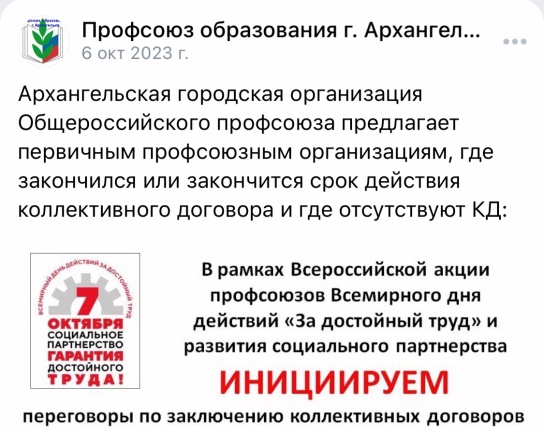      Архангельская городская  организация профсоюза продолжила работу с председателями ППО и руководителями по заключению коллективных договоров.     По предложенному макету, разработанным на основе Соглашения в Учреждениях  было заключены 13 коллективных договоров.Поскольку условия Соглашения преимущественно сохранили действовавший в 2020-2022 годах уровень гарантий работникам, некоторые Учреждения, по согласованию с ППО, приняли решения не изменять условия коллективных договоров, срок действия которых истекал в 2023 году.В 2 Учреждениях срок действия коллективных договоров был продлен на основании дополнительного соглашения и в соответствии с условиями коллективных договоров. Данная практика достаточно распространена в Учреждениях.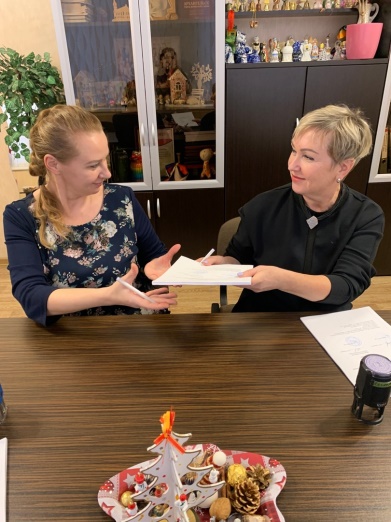 В случае продления срока действия коллективных договоров ППО и Учреждения учитывали уровень гарантий, предусмотренных Соглашением, а также его содержание.      При заключении коллективных договоров Учреждения также соблюдаются условия их уведомительной регистрации. При наличии рекомендаций относительно  содержания коллективных договоров руководствуются ими  и вносят соответствующие изменения.В целом процедура заключения коллективных договоров и ведения переговоров Учреждениям и ППО понятна, процесс взаимодействия отработан.     Вопросы по данному направлению постоянно рассматривались  на Президиуме, Совете, приглашались на заседания председатели с отчетом о продвижении работы по заключению коллективных договоров, осуществлялось правовое и методическое сопровождение коллективно-договорной кампании. Надо отметить, что 2023 год прошел под знаком укрепления социального партнерства. Подводя итоги уходящего года, в торжественной обстановке Федерация профсоюзов региона отметила победителей профсоюзного конкурса «Лучший коллективный договор»: второе место коллективный договор . Основной школы №12 имени Героя РФ генерал-полковника И.В. Коробова (руководитель – Инна Кресцова, председатель ППО – Мария Белавина).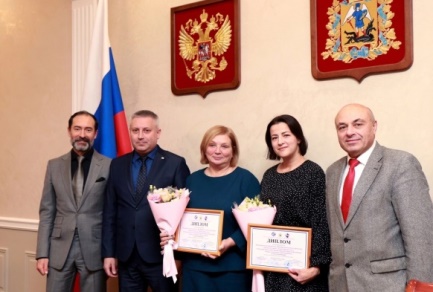                 Удельный вес заключенных коллективных договоров составляет 87.6%, 85  первичных профсоюзных организаций имеют  коллективные договоры.                   Также осуществляли информационное сопровождение коллективно-договорной кампании: листовки, размещение информации на сайте департамента образования, в группе Контакта, через электронную почту как руководителям так и председателям.         Проблемы, возникающие при проведении коллективно – договорной кампании, заключаются в следующем:- отсутствие инициативы со стороны профсоюзных организаций;- недооценка важности коллективного договора сторон социального партнерства;- формальный подход к деятельности профкома, в т.ч. и по заключению коллективного договора;- загруженность профсоюзного актива основной работой.          Однако, несмотря на постоянный контроль и оказанную правовую помощь, не были заключены коллективные договоры в образовательных учреждениях ОУ№ 54,59, 69,   ОСШ,ДЮСШ№3, СШ№1,ДОУ№16,113,116. Не успели заключить коллективные договора во вновь созданных первичных профсоюзных организациях.  Правозащитная деятельность.       В отчётном периоде Архангельская городская организация профсоюза продолжила работу по повышению эффективности правозащитной работы и обеспечению представительства и защиты социально-трудовых прав и гарантий членов профсоюза. Основные усилия правовой инспекции труда Архангельской городской организации профсоюза были направлены на- на сохранение уровня правовой защищенности социально-трудовых прав и интересов работников , мобилизации работников отрасли для участия в специальной военной операции;-решение вопросов совершенствования системы оплаты труда, доведения гарантированной части оплаты труда до 70%; - защиту прав работников (в т.ч. и судебную) на соблюдение государственных гарантий на оплату труда с учетом МРОТ и правовой позиции КС РФ изложенной  в  постановлениях от 7 декабря 2017 г. N 38-П, от 28 июня 2018 г. N 26-П, от 11 апреля 2019 г. N 17-П и от 16 декабря 2019 г. N 40-П;- на укрепление социального партнерства, осуществление текущего контроля за выполнением Территориального Отраслевого соглашения по организациям, находящимся в ведении департамента  образования городского округа «Город Архангельск».      По итогам отчетного года можно сделать вывод о решении задач, поставленных президиумом перед правовой инспекцией труда, в результате деятельности которой - в течение всего отчетного своевременно и в полном размере производилась и производится оплата труда работников, а также других выплат, связанных с трудовыми отношениями;- без нарушений и трудовых споров своевременно и правильно производилась за счет федерального бюджета выплата денежного вознаграждения за классное руководство, которая не включена в расчет средней заработной платы педагогических работников, уровень которой установлен соответствующими Указами Президента России;- сохранены и предоставлялись в полном объеме меры социальной поддержки по компенсации расходов на оплату стоимости жилья с отоплением и освещением педагогическим работникам, работающим в сельской местности, рабочих поселках (поселках городского типа) и ветеранам педагогического труда, прекратившим трудовые отношения, по их фактическим расходам; 	Председатель Архангельской городской организации включена в состав  коллегиальных органов Департамента  образования, комиссий, рабочих групп.  Традиционным стало проведение совместных мероприятий по контролю за соблюдением трудового законодательства, обсуждений проблемных вопросов, касающихся интересов работников отрасли, представительство профсоюзом прав и интересов работников отрасли  в комиссиях по оплате труда руководителей ОУ, муниципальных аттестационных комиссий для руководителей ОУ, коллегии по награждению работников, по тарификации педагогических работников, по оценке последствий принятия решений о реорганизации или ликвидации государственных и муниципальных образовательных учреждений, по оценке результатов работы руководителей МОУ, приемке учреждений к началу нового учебного года и др.). Традиционными являются представительство Профсоюза в координационных советах по охране труда, межведомственных комиссиях по летнему отдыху, в рабочих группах, совещаниях на разных уровнях, направлено на привлечение внимания органов исполнительной властей к основным проблемам сферы образования.                      В 2023 году проведена региональная  проверка-акция «Отпуска и компенсация стоимости проезда к месту их проведения и обратно – по закону». Мониторинговая проверка соблюдения прав педагогических работников дошкольных учреждений (всех педагогических работников, непосредственно осуществляющих обучение и воспитание детей с ОВЗ) и учреждений дополнительного образования (только педагогов дополнительного образования) по соблюдению права на ежегодный основной удлиненный оплачиваемый отпуск   продолжительностью 56 календарных дней проведена в 8 учреждениях.По результатам мониторинга выявлено 7 нарушений. Общий характер нарушений: в график отпусков не включен удлиненный основной оплачиваемы отпуск за работу с детьми ОВЗ. Надо отметить, что поступает информация от членов профсоюза о нарушениях данного вопроса в учреждениях. Поэтому в 2024г. необходимо провести контрольную акцию.Нужно сказать о результативности  проверки  «Проверь свой расчетный лист».                   Президиум Архангельской городской организации Общероссийского профсоюза  ( протокол №36 от 27 мая 2023г.) принял решение: выйти с инициативой к Главе городского округа «Город Архангельск» о внесении изменений в договор между образовательными учреждениями и МКУ централизованной бухгалтерией, о том что ЦБ утверждает расчетный лист работников образовательных учреждений. В результате, приложение №20 к Договору о взаимодействии, было исключено.Общепрофсоюзная тематическая проверка «Соблюдение законодательства Российской Федерации при определении и изменении учебной нагрузки педагогических работников, оговариваемой в трудовом договоре, а также при подготовке педагогическими работниками отчетной документации  при реализации основных общеобразовательных программ, основных профессиональных образовательных и дополнительных общеразвивающих программ», показала:         1.Относительно определения и изменения учебной нагрузки педагогических работников, оговариваемой в трудовом договоре, работодателями, в основном, допускаются нарушения связанные с неточностями и несогласованностью локальных актов и документов по конкретному работнику:- дополнительные соглашения об установлении учебной нагрузки на учебный год заключаются бессрочно, т.е. без указания на период действия соглашения;- при наличии нескольких тарификаций (общее образование и дополнительное образование) и согласия работника заключаются дополнительные соглашения только по одной из них;- при изменении в течение учебного года тарификации и при наличии согласия работника на такое изменение не заключается дополнительное соглашение к трудовому договору;- тарификация утверждается без предварительного учета мнения коллегиального органа первичной профсоюзной организации (при этом члены коллегиального органа первичной профсоюзной организации участвуют в разработке тарификации, фактически их мнение учитывается при ее разработке);- при наличии дополнительного соглашения к трудовому договору об установлении учебной нагрузки в тексте тарификации или приказа об ее утверждении отсутствует отметка об ознакомления работников с таким документом;- с педагогическими работниками заключаются дополнительные соглашения об исполнении обязанностей на условии внутреннего совместительства на определенный срок, а не об установлении дополнительной педагогической нагрузки на определенный срок;- в трудовом договоре отсутствует отметка об ознакомлении работников с локальными актами образовательного учреждения (правила внутреннего трудового распорядка);- допускаются ошибки и/или опечатки в тексте трудового договора (например, при заключении трудового договора на неопределенный срок договор называется «срочный трудовой договор»).2. Относительно перечня документации, составляемого педагогическими работниками в связи с реализацией основных общеобразовательных программ, основных профессиональных образовательных и дополнительных общеразвивающих программ:- в целом работодатели расценивают Приказ № 582 как «документ прямого действия», знакомы с его содержанием и не принимают локальных актов, противоречащих его требованиям.Однако только в МБОУ СШ № 10 в должностные инструкции педагогических работников включен перечень документации, установленный Приказом № 582. В МБОУ СШ № 30, МБОУ СШ № 59 трудовые договоры и  должностные инструкции не содержат такого перечня.Анонимные анкеты, заполненные работниками при проведении проверки, позволяют предположить, что педагогические работники при выполнении своих должностных обязанностей составляют не только документацию, установленную Приказом № 582.3. Кроме того, в ходе проверки был выявлен факт допуска работника к исполнению должностных обязанностей без заключения трудового договора в письменном виде, работодателю в ходе устной консультации были разъяснены последствия такого допуска и необходимость незамедлительного заключения трудового договора.              Правовым инспектором оказана помощь членам профсоюзапо оформлению материалов в суд      о  взыскании компенсации стоимости проезда к месту отдыха, иск удовлетворен, решение не обжаловалось, о  взыскании компенсации стоимости проезда к месту отдыха, иск подготовлен, но до его подачи ответчик оплатил долг. Цена исков составил более 60000  рублей; о  включении периодов в льготный (педагогический) стаж для назначения пенсии по старости, о взыскании пенсионных накоплений с негосударственного пенсионного фонда. К сожалению, члены профсоюза зачастую отказываются от обращения в суд по собственной инициативе.      В отчетном году продолжается  правовая экспертиза муниципальных нормативных актов органов местного самоуправления: о внесении изменений в Примерное положение об оплате труда работников муниципальных бюджетных и автономных учреждений городского округа "Город Архангельск", в Порядок  назначения руководителей муниципальных организаций.               В течение всего 2023 года на постоянной основе велась работа по консультированию членов профсоюза относительно применения трудового законодательства, проводилась экспертиза коллективных договоров, локальных актов, осуществлялась подготовка процессуальных документов, обращений, мотивированных мнений ППО и т.д. Всего в 2023 году  было дано 442 консультации. Для консультирования все активнее используются электронная почта и социальные сети, т.е. консультирование осуществляется в письменном виде правовым инспектором.            В течение года шло эффективное использование информационных технологий и социальных сетей по разъяснению актуальных вопросов. С этой целью через группы ВКонтакте для председателей  первичных организаций профсоюза, членов профсоюза, для  внештатных правовых инспекторов труда, руководителей образовательных учреждений оперативно и ежедневно доводилась актуальная правовая информация, необходимая  для работы каждого учреждения. Продолжает работу  закрытая группа для членов профсоюза «Правовой инспектор» для вопросов и ответов как  индивидуально, так и коллективные  вопросы.            Созданы специальные рубрики в беседах и на страницах, в которых освещались обзор изменений законодательства и правоприменительной практики по трудовому законодательству, «Обмен мнениями»(по проведению диспансеризации, о предоставлении отпусков, по классному руководству, по аттестации. и др.),«Профсоюзная жизнь»,«Правовая неотложка» «Профсоюз помог», «Классному руководителю», «Профсоюзная копилка» и др. Также оформлены альбомы памяток-плакатов по  актуальным вопросам в ссылках группы.Информация о мероприятиях городской организации по правозащитной деятельности направлялась в газету «Поморское Вече», на сайт ФПОА, на сайт Архангельской межрегиональной организации Профсоюза.       Анализ выполнения Территориального отраслевого соглашения между Администрацией городского округа "Город Архангельск" и Архангельской городской общественной организацией Профессионального союза работников народного образования и науки Российской Федерации, регулирующее социально-трудовые отношения в муниципальных  учреждениях городского округа "Город Архангельск", находящихся в ведении департамента образования Администрации городского округа "Город Архангельск", на 2023-2025 годы в 2023г. показал увеличение расходов на выплату единовременного выходного пособия работникам, увольняющимся по собственному желанию в связи с выходом на пенсию по старости или по состоянию здоровья, расходов   на   выплату   материальной   помощи   работникам образовательных  учреждений  в  размере  оклада  (должностного оклада), ставки заработной платы по основному месту  работы (по  основной  должности)  один  раз  в  течение  года  по  всем категориям работников, что связано с увольнением работников на перерасчет пенсии, выплаты молодым педагогам.Экономическая эффективность соглашения за 2023г. составила 197 млн.482, 5 рублей  .Экономическая эффективность правозащитной работы за 2023г. составила –2 317 .5 руб. Экономическая эффективность соглашения и  правозащитной деятельности Архангельской городской организации в расчете на одного члена Профсоюза составила 127 099 рублей.Охрана труда.       Главными задачами, определенными Президиумом городской организации   профсоюза от 28.02.2023г. № 43-7-1к  в области охраны труда в 2023 году были;-сохранение жизни и здоровья работников в процессе трудовой деятельности, повышение    уровня     их    социальной     и    правовой    защищенности, предупреждение    производственного    травматизма и профессиональных заболеваний на основе оценки и управления профессиональными рисками; -защита конституционных прав работников на здоровые и безопасные условия труда;-социальное    партнерство     между     работодателями   и профсоюзами для решения вопросов в области охраны труда;-улучшение условий труда на каждом рабочем   месте, в каждом коллективе;- использование в полной мере возможностей коллективных договоров по охране труда, а также совершенствования системы внутреннего контроля соблюдения работодателями трудового законодательства;-повышение заинтересованности и ответственности работодателей за состояние условий и охраны труда; -целенаправленная работа с руководителями и председателями первичных профсоюзных организаций в обеспечении функционирования и совершенствования системы управления охраной труда и оценке её эффективности.   -  проведение профсоюзного (общественного) контроля за состоянием охраны труда,   включая контроль за безопасностью зданий и сооружений.- пропаганда здорового образа жизни;-  усиление профсоюзного контроля за- разработкой и внедрением СУОТ во всех учреждениях, работой по выявлению и устранению профессиональных рисков на рабочих местах, улучшением условий труда на рабочих местах, повышением эффективности этой работы;  - организацией работы уполномоченных лиц по охране труда;-правильностью предоставления работникам государственных гарантий и компенсаций за работу во вредных условиях труда;- выполнением условий соглашений, коллективных договоров, представлений технической инспекции труда Общероссийского Профсоюза;- профилактикой производственного травматизма и профессиональных заболеваний.            Основным направлением в работе по охране труда 2023г. продолжение работы по ознакомлению и разъяснению нормативных требований охраны труда  в связи с тотальным изменением законодательства по охране труда за 2022 -2023гг.  для председателей первичных профсоюзных организаций, для руководителей образовательных учреждений. Реализация обучения проходила через семинары в режиме ВКС, лектором выступила Н. В. Плотникова, заместитель председателя межрегиональной организации профсоюза.  Весь материал подкреплялся презентациями, плакатами, нормативно-правовой базой, плакатами.         Хорошим материалом для использования в работе  стал сборник «Охрана труда в образовательной организации» - информационно-методическое пособие для руководителей образовательных организаций, специалистов по охране труда, председателей профсоюзных организаций.Работа Архангельской городской организацией профсоюза по данному направлению шла в соответствии с планом работы, а именно:        на основании постановления Президиума Архангельской межрегиональной  общественной организации профсоюза работников народного образования и науки РФ от 28 февраля 2023г. №27-2, Архангельской городской общественной организации профсоюза работников народного образования и науки РФ была проведена проверка  «Соблюдение требований  безопасности труда и оснащенности комплектами оборудования рабочих мест педагогических работников общеобразовательных учреждений».        Основной целью проведения региональной тематической проверки является выявление, предупреждение и устранение нарушений государственных нормативных требований по охране труда на рабочих местах педагогических работников образовательных учреждений             С  целью повышения роли уполномоченных лиц по охране труда в работе по  осуществлению контроля за созданием безопасных условий труда работников продолжили организационную работу по избранию и организации работы уполномоченных лиц по охране труда в каждом образовательном учреждении; организовали обучение 8 человек на базе УЦ ФПАО обеспечили уполномоченных лиц нормативными правовыми актами, методическими разработками и рекомендациями, необходимыми для осуществления профсоюзного контроля. На сегодня из 85 активных первичек   избраны 75 уполномоченных по охране труда.В настоящее время составлен реестр наличия уполномоченных по охране труда в первичных профсоюзных организациях, формируются группы для обучения при УЦ ФПАО. Работа продолжится в 2024г.          Продолжили реализацию  профсоюзного (общественного) контроля за состоянием охраны труда, включая контроль за безопасностью зданий и сооружений образовательных организаций в приемке учреждений к началу учебного года на уровне городского округа. Пока этот процесс идет слабо в учреждениях, не все руководители адекватно реагируют на роль профсоюза в данной проверке.       Председатель Архангельской городской организации профессионального союза Заозерская Н.И. приняла участие в заседаниях комиссии по обеспечению организованной проверки готовности образовательных организаций   к 2023-2024гг. учебного году.                Организовали участие первичных профсоюзных организаций в проведении Всемирного дня охраны труда 28 апреля 2022года. Предложили разные формы проведения этого дня.  В рамках Всемирного дня охраны труда инициировали проведение конкурса (совместно с департаментом экономического развития городского округа).                  В течение года шло эффективное использование информационных технологий и средств массовой информации через беседу Архангельской межрегиональной организацией профсоюза «ТИТ Архангельской межрегиональной организации» ВКонтакте, и распространяли через группы в Контакте в группах  «Профсоюз г.Архангельска» (1900 участников) для членов профсоюза, «Председатель ППО» для председателей первичных профсоюзных организаций, созданы беседы для руководителей образовательных учреждений и руководителей ДОУ.             Информационная работа по совершенствованию деятельности профсоюзных организаций в защите прав членов профсоюза на охрану труда и оформлению профсоюзных стендов осуществляется через профсоюзную страницу на сайте департамента образования, профсоюзные страницы на сайтах образовательных учреждений, через профсоюзные страницы первичных профсоюзных организаций ВКонтакте.  Так, Архангельская городская организация профсоюза подключилась к участию  месячника по  охране труда. Задача председателей  ППО донести информацию до членов профсоюза через размещение информации в ваших группах, беседах, на стендах.      В 2023году продолжили работу по проекту « Профсоюз-территория здоровья»   -целенаправленному формированию потребности в здоровом, активном образе жизни, занятиям физической культурой и массовым спортом в целях повышения качества и продолжительности жизни в условиях новых вызовов.     Со 2 по 4 июня на стадионе имени В.С. Кузина и музей-заповеднике «Малые Корелы», в соответствии с Положением, утвержденным 27 февраля 2023 года министром образования Архангельской области и председателем Архангельской межрегиональной организацией Общероссийского Профсоюза образования, прошел региональный этап XXX Всероссийского туристического слета педагогов, в котором приняли участие 18 команд ( в том числе из Архангельска)– порядка 90 педагогических работников из 13 муниципальных образований Архангельской области.        Одной из основных задач года - содействие созданию условий для сохранения здоровья и ведения здорового образа жизни в образовательных организациях, увеличение (по возможности) количества здоровьесберегающих, физкультурно-оздоровительных спортивных событий и мероприятий, направленных на популяризацию здорового образа жизни.      Предложения по летнему отдыху, санатории, Nord GY фитнес клуб, соревнование по плаванию, массовые катания, игры в волейбол, Дни здоровья.  На оздоровление работников через профсоюзные санатории Архангельской области через льготные санаторные путевки членам профсоюза и их членам семьи (10 и 9 членов семьи,  с профсоюзной скидкой, на спортивные и оздоровительные мероприятия для членов профсоюза (организация массовых катаний, спартакиада) выделено  251 280 тыс.руб.,         Вопросы по охране труда рассматривались на заседаниях Президиума, совета городской организации.      Информация по созданию безопасных условий и охраны труда работников в муниципальных организациях городского округа "Город Архангельск", осуществляющих образовательную деятельность показала, что есть проблемы в этом направлении  и надо их решать совместно с департаментом образования. Анализ работы по охране труда 2023г. показал, что остаются   нерешенными ряд проблем и упущений в направлении работы по соблюдению нормативных требований законодательства по охране труда: 1.Не понимание роли уполномоченных по охране труда руководителями образовательных учреждений;2. Отсутствие мотивации работников-членов профсоюза  быть уполномоченными по охране труда;3.Недостаточность знаний по данному направлению работы работников-членов профсоюза;4. Загруженность основной профессиональной деятельностью;5. Увольнение работников или переход в другое учреждение, смена должности. 6.Постоянное изменение законодательства по охране труда.Основными направлениями работы на 2024г. по контролю за соблюдением трудовых прав работников по охране труда считаем необходимыми:1.Создание постоянной системы обучения (теоретическая и практическое) для УОТ через :-создание чата для объединения  и общения УОТ, для специалистов по охране труда;-организацию и проведение практических семинаров  на базе учреждений( положительный опыт),-разработка проектов ( по проблемам). 2.Оформление  альбомов (копилок) наглядной агитации.3.Проведение конкурса «Лучший уполномоченный по охране труда».4. Целенаправленная работа с руководителями и председателями первичных профсоюзных организаций  по выявлению профессиональных рисков.              Основной задачей Архангельской городской организации Общероссийского профсоюза   на 2024г. остается постоянный профсоюзный контроль за соблюдением трудовых прав работников по охране труда, который позволит оперативно реагировать на каждое нарушение законодательства и устранять их, продолжить пропаганду специальных норм права по безопасным условиям труда, обеспечивших правовую защиту и предоставляющие особые гарантии работникам образовательных учреждений.          Информационная работа по совершенствованию деятельности профсоюзных организаций в защите прав членов профсоюза по трудовым вопросам  и оформлению профсоюзных стендов осуществляется через  профсоюзную страницу на сайте департамента образования, профсоюзные страницы на сайтах образовательных учреждений, в группах ППО ВКонтакте (40 групп), профсоюзные стенды в кабинете городского совета и в образовательных учреждениях.                   В течение года осуществлялось ежедневное консультирование по правовым вопросам в соцсетях председателей первичных профсоюзных организаций, руководителей-членов профсоюза, членов профсоюза:Председатели первичных профсоюзных организаций размещают информацию в своих первичных источниках: беседы, страницы ВКонтакте, Телеграмме, в школьных чатах.Информация о мероприятиях городской организации по правозащитной деятельности направлялась в газету «Поморское Вече», на сайт ФПОА, на сайт Архангельской межрегиональной организации Профсоюза. На информационную работу использовано-626 294 рублей.       Финансовая работа городской организации была направлена на целевое расходование членских взносов на уставную деятельность организации и систематический контроль за правильностью перечисления профсоюзных взносов. Продолжена работа по проверке правильности перечисления членских профсоюзных взносов.      Мониторинги по сверке численности членов профсоюза, сверка  перечисления профсоюзных взносов (через акты от учреждений за подписью руководителей и бухгалтеров, проверки членами  ревизионной комиссии городской организации (по поручению президиума) образовательных учреждений по отчислению взносов, по списочному составу профорганизаций - эта работа будет продолжена.   Постоянный контроль за расходованием профсоюзных взносов и распределение средств по статьям в соответствии сметой доходов и расходов позволил эффективно распределять средства. Так, -на обучение профсоюзного актива и членов профсоюза  израсходовано-55 770 рублей, -на информационную работу использовано-626 294 рублей, -на оздоровление работников через профсоюзные санатории Архангельской области через льготные санаторные путевки членам профсоюза и их членам семьи (10 и 9 членов семьи,  с профсоюзной скидкой, на спортивные и оздоровительные мероприятия для членов профсоюза (организация массовых катаний, спартакиада) выделено  251 280 рублей, -на материальную помощь  членам профсоюза выделено 285 000 рублей, таким образом материальная помощь оказана 147 членам профсоюза ( и в декабре рассмотрены заявления  18  членов профсоюза на сумму 40 500 рублей.)-на культурно-массовые, праздничные мероприятия для детей членов профсоюза (Акция, новогодние представления в культурных центрах)-более 2 357,0 тыс. рублей.   В течение года применялись меры поощрения профсоюзного актива: представлены к награде 114 членов профсоюза, в том числе 2-нагрудные знаки ЦС Общероссийского профсоюза образования, 10 Почетных грамот ЦС Общероссийского профсоюза образования, 10 Почетных грамот Архангельской межрегиональной организации профсоюза, 85 Почетных грамот городской организации профсоюза, 5 Почетных грамот ФПАО, 2 Почетные грамоты областного собрания депутатов.       Благодарю за активную общественную работу председателей первичных профсоюзных организаций, членов комиссии по выделению материальной помощи, членов контрольно-ревизионной комиссии городской организации, членов Президиума. Желаю профсоюзному активу достойно подготовиться к отчетно-выборным собраниям, избрать активный профком и начать новый этап работы ПРОФСОЮЗА. Председатель Архангельской городской организации Общероссийского профсоюза      образования и науки РФ                                                                           Н.И. Заозерская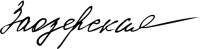 